日期：20/10/23 共 1 页第 1 页收件人 -发件人 -抄送 -传真-电话-传真- 见底端所示传真电话- 见底端所示电话主题 -产品培训准备事宜尊敬的：您好！首先感谢您及贵司选择了 Labthink，全球客服中心将在后续的工作中竭力为您提供“专业、及时、持续”的优质服务。一、环境要求：0123． 标准 GB/T2918-1998(ISO 291:1997)中要求实验室温度 23±2 C，湿度 50±10％RH。工作台要求平整且稳固，室内无风、无振动且无易燃易爆等危险物品。． 中国境内电源 AC220V±10%，50±0.5Hz，峰值瞬间波动小于 3V，单独良好接地（严禁地线悬空或与零线接在一起）；三芯插座不少于 3支。其中 1支功率大于 1000W。． 实验室面积不小于 15㎡，工作台宽度不小于 0.9m，高度根据情况确定（通常 0.8m - 1m），长度不小于 1.5m，每平方米承重不小于 100Kg。二、气源及辅助设备：12、 高纯氮气(纯度≥99.999%)：2瓶以上（推荐 40L）、 二次蒸馏水 1000ml（湿度控制装置使用）为确保培训工作的顺利进行，请您及时按上述要求准备，若有问题时请及时与 您的供应商凯拓科技梁女士13616277072联系。再次感谢您的支持与合作！---------------------------------------------------------------------------------------------------------------------------------------------------------------------------------济南兰光机电技术有限公司 热线电话: 0531-58702766、58702769、58702768、58702770、5870277网址: http://www.labthink.com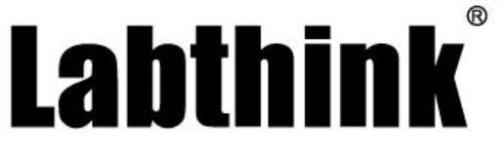 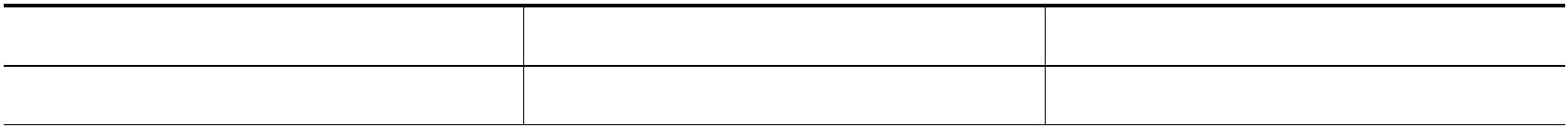 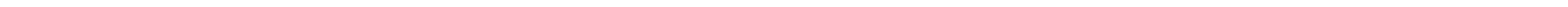 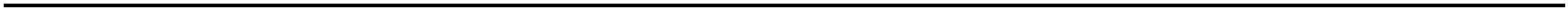 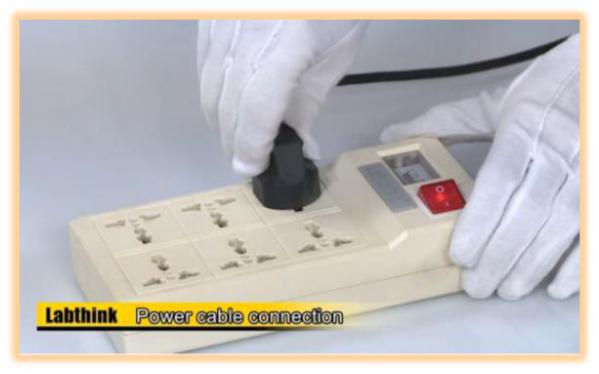 